НАРУЧИЛАЦКЛИНИЧКИ  ЦЕНТАР ВОЈВОДИНЕул. Хајдук Вељкова бр. 1, Нови Сад(www.kcv.rs)ОБАВЕШТЕЊЕ О ЗАКЉУЧЕНОМ УГОВОРУ У  ПОСТУПКУ ЈАВНЕ НАБАВКЕ БРОЈ 32-14-O, партија 7Врста наручиоца: ЗДРАВСТВОВрста предмета: Опис предмета набавке, назив и ознака из општег речника набавке: набавка уградног остеосинтетског материјала - ситни остеосинтетски материјал, за потребе Клинике за ортопедску хирургију и трауматологију, у оквиру Клиничког центра Војводине33183100- ортопедски имплантатиУговорена вредност: без ПДВ-а 5.711.900,00 динара, односно 6.283.090,00 динара са ПДВ-омКритеријум за доделу уговора: економски најповољнија понудаБрој примљених понуда: 1Понуђена цена: Највиша: 5.711.900,00 динараНајнижа: 5.711.900,00 динараПонуђена цена код прихваљивих понуда:Највиша: 5.711.900,00 динара Најнижа: 5.711.900,00 динараДатум доношења одлуке о додели уговора: 13.03.2014.Датум закључења уговора: 25.03.2014.Основни подаци о добављачу:„Narcissus“ д.о.о., Вука Караџића 24, АдаПериод важења уговора: годину дана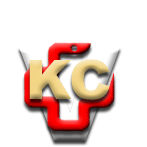 КЛИНИЧКИ ЦЕНТАР ВОЈВОДИНЕ21000 Нови Сад, Хајдук Вељка 1, Србија,телефон: + 381 21 487 22 05; 487 22 17; фаx : + 381 21 487 22 04; 487 22 16www.kcv.rs, e-mail: uprava@kcv.rs, ПИБ:101696893